АДМИНИСТРАЦИЯ МУНИЦИПАЛЬНОГО ОБРАЗОВАНИЯ«ГАГАРИНСКИЙ РАЙОН» СМОЛЕНСКОЙ ОБЛАСТИ	П О С Т А Н О В Л Е Н И Еот 23 ноября 2017       № 1902Об утверждении муниципальной программы «Формирование современной городской среды на территории Гагаринского городского поселения Гагаринского района Смоленской области» на 2018-2022 годыВ соответствии  со  ст. 179  Бюджетного  кодекса  Российской  Федерации, Федеральным законом от 28.06.2014 №172-ФЗ «О стратегическом планировании в Российской Федерации»,  Уставом  муниципального образования «Гагаринский район» Смоленской области, Постановлением Администрации муниципального образования «Гагаринский район» Смоленской области от 30.12.2016 №1450 «Об утверждении Порядка формирования, разработки и утверждения муниципальных программ муниципального образования «Гагаринский район»  Смоленской области и муниципального образования Гагаринское городское поселение Гагаринского района Смоленской области», Администрация муниципального образования «Гагаринский район» Смоленской областиПОСТАНОВЛЯЕТ:         1. Утвердить муниципальную программу «Формирование современной городской среды на территории Гагаринского городского поселения Гагаринского района Смоленской области» на 2018-2022 годы (прилагается).        2. Настоящее     постановление    разместить    на официальном сайте Администрации муниципального образования «Гагаринский район» Смоленской области и опубликовать в газете «Гжатский вестник».        3. Контроль   исполнения  настоящего постановления возложить на первого заместителя Главы муниципального образования «Гагаринский район» Смоленской области Жигалова А.А.Глава муниципального образования«Гагаринский район» Смоленской области                                Р. В. ЖуравлевМУНИЦИПАЛЬНАЯ ПРОГРАММА«Формирование современной городской среды на территории Гагаринского городского поселения Гагаринского района  Смоленской области» на 2018-2022 годы Утверждена постановлением Администрации муниципального образования «Гагаринский район» Смоленской области от __23.11.2017__ № _1902_(в редакции постановления Администрации муниципального образования «Гагаринский район» Смоленской области от __27.03.2018__ № _456_ )(в редакции постановления Администрации муниципального образования «Гагаринский район» Смоленской области от __01.08.2018__ № _1175_ )(в редакции постановления Администрации муниципального образования «Гагаринский район» Смоленской области от __06.09.2018__ № _1371_ )Паспорт муниципальной  программы«Формирование современной городской среды на территории Гагаринского городского поселения  Гагаринского района Смоленской области» на 2018-2022 годы  Основные понятия, используемые в настоящей Программе:          Дворовые территории многоквартирных домов – совокупностьтерриторий, прилегающих к многоквартирным домам, с расположенными на них объектами, предназначенными для обслуживания и эксплуатации такихдомов, и элементами благоустройства этих территорий, в том числе местамистоянки автотранспортных средств, тротуарами и автомобильными дорогами,включая автомобильные дороги, образующие проезды к территориям,прилегающим к многоквартирным домам.         Общественное место — территория или пространство потенциального местонахождения людей. Определяется в целях регулирования гражданскихправоотношений, возникающих за пределами частных пространств, гдеправовое положение и сама возможность нахождения отдельных гражданограничены в силу общего закона и основанных на законе частных норм.         Заинтересованные лица – собственники помещений вмногоквартирных домах, собственники иных зданий и сооружений,расположенных в границах дворовой территории, подлежащейблагоустройству.         Управляющая организация – организация (УК, ТСЖ, и т.д.),управляющая многоквартирным домом, расположенным в границахдворовой территории, подлежащей благоустройству.         Общественная комиссия – комиссия, созданная на муниципальномуровне для контроля и координации за ходом выполнения муниципальнойпрограммы «Формирование современной городской среды на территории Гагаринского района Смоленской области» на 2017-2022 годы, организации общественного обсуждения, проведения комиссионной оценки предложений заинтересованных лиц, в состав которой входят представители органов  местного самоуправления, политических партий и движений, общественных организаций и иных заинтересованных лиц.         Элементы благоустройства дворовой территории – декоративные,планировочные, конструктивные решения, элементы ландшафта, различныевиды оборудования и оформления, малые архитектурные формы,информационные конструкции, некапитальные нестационарные сооружения,используемые как составные части благоустройства, а также системаорганизации пользователей дворовой территории.         Минимальный перечень видов работ по благоустройству дворовыхтерриторий на 2018-2022 годы:а) ремонт дворовых проездов;б) обеспечение освещения дворовых территорий;в) установка скамеек;г) установка урн для мусора;        дополнительный перечень работ по благоустройству дворовыхтерриторий – перечень работ на 2018-2022 годы:а) оборудование детских площадок;б) оборудование автомобильных парковок;в) обустройство тротуаров, пешеходных дорожек.         перечень объектов по благоустройству общественных мест:- благоустройство муниципальных территорий (площадей, набережных, улиц, пешеходных зон, скверов, парков, иных территорий) (далее - общественные территории)           Формирование современной городской среды – мероприятия, направленные на улучшение санитарного, экологического и эстетическогосостояния дворовой территории; общественных территорий.1. Характеристика текущего состояния сферы благоустройства территорий муниципального  образования  Гагаринского городского поселения  Гагаринского района Смоленской области.        Одним из важнейших национальных проектов социально-экономического развития, обнародованных Правительством Российской Федерации, является вопрос улучшения уровня и качества жизни населения. Важнейшим аспектом в реализации данного проекта является создание органами местного самоуправления условий комфортного и безопасного проживания граждан, формирование современной городской инфраструктуры и благоустройство мест общего пользования территории города.        Природно-климатические условия муниципального образования Гагаринского городского поселения Гагаринского района Смоленской области, его географическое положение и рельеф создают относительно благоприятные предпосылки для проведения работ по благоустройству территорий, развитию инженерной инфраструктуры населенных пунктов.        Большие нарекания вызывают благоустройство и санитарное содержание дворовых территорий. По-прежнему серьезную озабоченность вызывают состояние придомовых территорий многоквартирных жилых домов и заброшенные зоны в черте населенных пунктов.         Для решения данной проблемы требуется участие и взаимодействие органов местного самоуправления муниципального образования Гагаринского городского поселения Гагаринского района Смоленской области с привлечением населения, наличия финансирования с привлечением источников всех уровней, что обусловливает необходимость разработки и применения данной Программы.        Адресный перечень дворовых и общественных территорий многоквартирных домов, расположенных на территории муниципального образования Гагаринского городского поселения Гагаринского района Смоленской области на которых планируется благоустройство в 2018 -2022 годах, формируется с учетом мнения заинтересованных лиц (приложение № 3).        Проведение мероприятий по благоустройству дворовых территорий многоквартирных домов, расположенных на территории города Гагарин, а также общественных территорий, осуществляется с учетом необходимости обеспечения физической, пространственной и информационной доступности зданий, сооружений, дворовых и общественных территорий для инвалидов и других маломобильных групп населения.        Для решения проблем по благоустройству необходимо использовать программно-целевой метод. Комплексное решение проблемы окажет положительный эффект на санитарно-эпидемиологическую обстановку, предотвратит угрозу жизни и безопасности граждан, будет способствовать повышению уровня их комфортного проживания.        При реализации муниципальной программы «Формирование современной городской среды на территории Гагаринского городского поселения  Гагаринского района Смоленской области» будет  предусматриваться обеспечение мероприятий по созданию комфортного проживания людей с ограниченными возможностями.2. Приоритеты политики благоустройства, формулировка целей и постановка задач муниципальной  программы «Формирование современной городской среды на территории Гагаринского городского поселения  Гагаринского района Смоленской области» на 2018-2022 годы         Выбор приоритетов программы «Формирование современной городской среды на территории Гагаринского городского поселения Гагаринского района Смоленской области» на 2018-2022 годы определен Государственным приоритетным  проектом «Формирование комфортной городской среды», утвержденный Президиумом Совета при Президенте Российской Федерации по стратегическому развитию и приоритетным проектам (протокол от 21.11.2016 № 10), Постановлением Правительства РФ от 30.11.2016 № 101 «О предоставлении и распределении в 2017 году субсидий из федерального бюджета бюджетам субъектов Российской Федерации на поддержку обустройства мест массового отдыха населения (городских парков)».       Основной целью муниципальной программы является : - повышение качества и комфорта городской среды на территории  муниципального образования   Гагаринского городского поселения Гагаринского района Смоленской области;       Реализация муниципальной программы направлена на решение следующих задач:       1.Повышение уровня благоустройства дворовых территорий муниципального образования   Гагаринского городского поселения Гагаринского района Смоленской области;           2.Повышение уровня благоустройства муниципальных территорий общего пользования (парков, скверов,  набережных и т.д. ) муниципального образования   Гагаринского городского поселения Гагаринского района Смоленской области.    Целевыми показателями являются:       Ожидаемые результаты реализации Программы:         1.Приведение в нормативное состояние  дворовых территорий муниципального образования   Гагаринского городского поселения Гагаринского района Смоленской области, учитывая потребности людей с ограниченными возможностями.         2.   Благоустройство муниципальных территорий общего пользования муниципального образования   Гагаринского городского поселения Гагаринского района Смоленской области, учитывая потребности людей с ограниченными возможностями.3. Ресурсное обеспечение программы Финансирование программы на 2018 – 2022 годы составит  13532,8 тыс. рублей, в том числе за счет средств: Областного  бюджета – 12528,9 тыс.рублей, том числе: 2018 г.  – 12528,9  тыс.рублей, 2019 г.   - 0 тыс.рублей, 2021 г.  -  0 тыс.рублей, 2022 г.  -  0 тыс.рублей, Городского  бюджета  - 1003,9 тыс. рублей, в том числе: 2018 г.  - 1001,3 тыс.рублей, 2019 г.  - 1,300 тыс.рублей, 2020 г.  - 1,300 тыс.рублей, 2021 г.  -  0 тыс.рублей, 2022 г.  -  0 тыс.рублей                                                                                                                                                                                                                    Приложение №1 Перечень основных мероприятий муниципальной программы«Формирование современной городской среды на территории Гагаринского городского поселения Гагаринского района Смоленской области» на 2018-2022 годыПриложение № 2ПОРЯДОК И СРОКИпредставления, рассмотрения и оценки предложений заинтересованных лиц о включении дворовой территории в муниципальную программу «Формирование современной городской среды на территории Гагаринского городского поселения Гагаринского района Смоленской области» на 2018-2022 годы1. Общие положения1.1. Настоящий Порядок разработан в соответствии с Федеральным законом от 06.10.2003 N 131-ФЗ "Об общих принципах организации местного самоуправления в Российской Федерации", Положением «О порядке проведения публичных слушаний и учета мнения граждан при осуществлении градостроительной деятельности на территории муниципального образования город Гагарин Смоленской области», утвержденным решением Совета депутатов города Гагарин Смоленской области от 30.04.2009 года №45,  в целях представления, рассмотрения и оценки предложений заинтересованных лиц о включении дворовой территории в муниципальную программу «Формирование современной городской среды на территории Гагаринского городского поселения Гагаринского района Смоленской области» на 2018-2022  годы (далее – муниципальная программа).1.2. В обсуждении проекта принимают участие граждане, проживающие на территории Гагаринского городского поселения Гагаринского района Смоленской области.1.3. Минимальный перечень видов работ по благоустройству дворовых территорий многоквартирных домов:- ремонт дворовых проездов;- обеспечение освещения дворовых территорий;- установка скамеек;- установка урн для мусора; Перечень дополнительных видов работ по благоустройству дворовых территорий:- оборудование детских площадок;- оборудование спортивных площадок;- оборудование автомобильных парковок;- озеленение территорий.  1.4. Результаты внесенных предложений носят рекомендательный характер.2. Формы участия граждан в обсуждении2.1. Заявки представителей заинтересованных лиц, уполномоченных на представление предложений о включении дворовой территории в муниципальную программу, подаются в письменной форме  или в форме электронного обращения, согласно приложению № 1 к настоящему Порядку. 3. Порядок  и сроки внесения гражданами  предложений3.1. Представленные для рассмотрения и оценки предложения заинтересованных лиц о включении дворовой территории в муниципальную программу  принимаются до 01 сентября 2017 года.3.2. Представленные для рассмотрения и оценки предложения заинтересованных лиц о включении дворовой территории в муниципальную программу принимаются от представителей  указанной дворовой территории. Одновременно с предложениями представляется протокол общего собрания собственников помещений в каждом многоквартирном доме, решений собственников каждого здания, сооружения, образующих дворовую территорию, содержащий в том числе следующую информацию:- решение о включении дворовой территории в муниципальную программу;- перечень работ по благоустройству дворовой территории, сформированный исходя из минимального перечня работ по благоустройству;- перечень работ по благоустройству дворовой территории, сформированный исходя из дополнительного перечня работ по благоустройству (в случае принятия такого решения заинтересованными лицами);- форма и доля финансового и (или) трудового участия заинтересованных лиц в реализации мероприятий по благоустройству дворовой территории;- условие о включении/невключении в состав общего имущества многоквартирного дома оборудования, иных материальных объектов, установленных на дворовой территории в результате реализации мероприятий по ее благоустройству в целях осуществления последующего содержания указанных объектов в соответствии с требованиями законодательства Российской Федерации. Дополнительно к этому решению собственники помещений в многоквартирном доме вправе принять решение о включении в состав общего имущества многоквартирного дома земельного участка, на котором расположен многоквартирный дом, границы которого не определены на основании данных государственного кадастрового учета на момент принятия данного решения. 3.3. Предложения принимаются Администрацией муниципального образования «Гагаринский район» Смоленской области в рабочие дни с 8.00 часов до 17.30 часов (перерыв с 12.30 ч. до 14.00 ч) по адресу: Смоленская область г. Гагарин, ул. Советская, дом 8 ,1-й этаж, кабинет № 108,  или на e-mail:  tpgdek@mail.ru. Телефон для справок: 8(48135) 3-46-60.Порядок рассмотрения предложений граждан4.1. Для обобщения и оценки предложений заинтересованных лиц о включении дворовой территории в муниципальную программу распоряжением Главы муниципального образования «Гагаринский район» Смоленской области создается общественная комиссия, в состав которой включаются представители Администрации муниципального образования «Гагаринский район» Смоленской области, Общественного совета, политических партий и движений. 4.2. Предложения граждан, поступающие в общественную комиссию, подлежат обязательной регистрации.4.3. Представленные для рассмотрения и оценки предложения о включении дворовой территории в муниципальную программу, поступившие с нарушением порядка, срока и формы подачи предложений, по решению общественной комиссии могут быть оставлены без рассмотрения.4.4. По окончании принятия представленных для рассмотрения и оценки предложений заинтересованных лиц  о включении дворовой территории в муниципальную программу, общественная комиссия готовит заключение.Заключение содержит следующую информацию: - общее количество поступивших предложений; - количество и содержание поступивших предложений оставленных без рассмотрения;- содержание предложений рекомендуемых к отклонению;- содержание предложений рекомендуемых для одобрения.   4.5.  На основании заключения, представленные для рассмотрения и оценки предложения заинтересованных лиц, включаются в проект муниципальной программы или отклоняются.4.6. Представители заинтересованных лиц, уполномоченные на представление предложений, согласование дизайн-проекта благоустройства дворовой территории, а также на участие в контроле, в том числе промежуточном, и приемке работ по благоустройству дворовой территории. 4.7. Представителям заинтересованных лиц, уполномоченных на представления предложений по обсуждению муниципальной программы, по их просьбе, сообщается в письменной или устной форме о результатах рассмотрения их предложений.ПРЕДЛОЖЕНИЯ
о включении дворовой территории в муниципальную программу «Формирование современной городской среды на территории Гагаринского городского поселения Гагаринского района Смоленской области» на 2018-2022 годыФамилия, имя, отчество представителя ___________________________________________Дата и № протокола общего собрания собственников помещений в многоквартирном доме  ____________________________________________________________________________Адрес места жительства ________________________________________________________Личная подпись и дата  _______________________________________________________Даю согласие на обработку моих персональных данных в целях рассмотрения предложений о включении дворовой территории в муниципальную программу «Формирование современной городской среды на территории Гагаринского городского поселения Гагаринского района Смоленской области» на 2018-2022 годы в соответствии с действующим законодательством.Персональные данные, в отношении которых дается настоящее согласие, включают данные, указанные в настоящих предложениях. Действия с персональными данными включают в себя: обработку (сбор, систематизацию, накопление, хранение, уточнение, обновление, изменение), использование, распространение, обеспечение, блокирование, уничтожение. Обработка персональных данных: автоматизация с использованием средств вычислительной техники, без использования средств автоматизации. Согласие действует с момента подачи данных предложений о включении дворовой территории в муниципальную программу «Формирование современной городской среды на территории Гагаринского городского поселения Гагаринского района Смоленской области» на 2018-2022 годы до моего письменного отзыва данного согласия.Личная подпись дата _____________________________________________________________________________Протокол №внеочередного общего собрания собственников помещений в многоквартирном доме, расположенном по адресу: г. _____________________, ул. ___________, проводимого в форме очно-заочного голосованиягород  Гагарин                                                                                   «__» _____201_ г.Место проведения: г. ___________________, ул. ____________Форма проведения общего собрания – очно-заочная.Очная часть собрания состоялась «______» _____ 201_ года в __ ч. __ мин в(во) _____________________ (указать место) по адресу: г. ____________, ул. ______________. Заочная часть собрания состоялась в период с «__» ______ 201_ г. по «___» ______ 201_ г. с ____ ч. __ мин. до __ час. __ мин. Срок окончания приема оформленных письменных решений собственников «__» ______ 201_г. в __ ч. __ мин.Дата и место подсчета голосов «___» ______ 201_ г., г. ________________, ул.________________.Инициаторы проведения общего собрания собственников помещений – собственники помещений (Ф.И.О. №, №, № помещений и реквизиты документа, подтверждающего право собственности на указанные помещения).Лица, приглашенные для участия в общем собрании собственников помещений:(для ФЛ)______________________(Ф.И.О., лица/представителя, реквизиты документа, удостоверяющего полномочия представителя, цель участия)(для ЮЛ)__________________________(Наименование, ЕГРН ЮЛ, Ф.И.О. представителя ЮЛ, реквизиты документа, удостоверяющего полномочия представителя, цель участия).Место (адрес) хранения протокола №   от «______» _____ 201_ г. и решений собственников помещений в МКД _______________________________________________                                                                                         (указать место (адрес))На дату проведения собрания установлено, что в доме по адресу г. ________________, ул. _______________,  собственники владеют ____________ кв.м всех жилых и нежилых помещений в доме, что составляет 100% голосов.В соответствии с частью 3 статьи 45 Жилищного кодекса Российской Федерации: Общее собрание собственников помещений в многоквартирном доме правомочно (имеет кворум), если в нем приняли участие собственники помещений в данном доме или их представители, обладающие более чем пятьюдесятью процентами голосов от общего числа голосов. В общем собрании собственников помещений в многоквартирном доме по адресу г. ________________, ул. _________________, приняли участие собственники и их представители в количестве _______ человек (согласно листам регистрации собственников помещений в многоквартирном доме, Приложение к настоящему протоколу), владеющие ________кв. м жилых и нежилых помещений в доме, что составляет ________% голосов. Кворум имеется. Общее собрание собственников правомочно принимать решения по вопросам повестки дня общего собрания.Повестка дня общего собрания собственников помещений: Выбор председателя общего собрания собственников помещений. Выбор секретаря общего собрания собственников помещений. Утверждение состава счетной комиссии в количестве трех человек.4. Принятие решения о  включении дворовой территории в муниципальную программу «Формирование современной городской среды на территории Гагаринского городского поселения Гагаринского района Смоленской области» на 2018-2022  годы. Определение места хранения протокола и решений общего собрания собственников помещений.По первому вопросу: Выбор председателя общего собрания собственников помещений.Слушали: (Ф.И.О. выступающего, краткое содержание выступления).Предложили: Избрать председателем общего собрания собственников помещений _____________________________________________________________________________.Проголосовали:Принято решение: избрать председателем общего собрания собственников помещений -____________________________________________________________________________.По второму вопросу: Выбор секретаря общего собрания собственников помещений.Слушали: (Ф.И.О. выступающего, краткое содержание выступления).Предложили: Избрать секретарем общего собрания собственников помещений _____________________________________________________________________________.Проголосовали:Принято решение: избрать секретарем общего собрания собственников помещений -_____________________________________________________________________________.По третьему вопросу: Утверждение состава счетной комиссии в количестве трех человек.Слушали: (Ф.И.О. выступающего, краткое содержание выступления).Предложили: Избрать счетную комиссию в составе трех человек и голосовать за ее состав в целом.Предложенный состав счетной комиссии:- _____________________________(Ф.И.О.); - _____________________________(Ф.И.О.);- _____________________________(Ф.И.О.).Проголосовали:Принято решение: избрать счетную комиссию в предложенном составе.По четвертому вопросу:  Принятие решения о включении дворовой территории в муниципальную программу «Формирование современной городской среды на территории Гагаринского городского поселения Гагаринского района Смоленской области» на 2018-2022 годы.Слушали: (Ф.И.О. выступающего, краткое содержание выступления).- Предложили: Принять решение о включении дворовой территории в муниципальную программу «Формирование современной городской среды на территории Гагаринского городского поселения Гагаринского района Смоленской области» на 2018-2022 годы.Проголосовали:Принято решение: включить дворовую территорию в муниципальную программу «Формирование современной городской среды на территории Гагаринского городского поселения Гагаринского района Смоленской области» на 2018-2022 годы.- Предложили: Утвердить перечень работ по благоустройству дворовой территории, сформированный исходя из минимального перечня работ по благоустройству.Проголосовали:Принято решение: Утвердить перечень работ по благоустройству дворовой территории, сформированный исходя из минимального перечня работ по благоустройству.- Предложили: Утвердить перечень работ по благоустройству дворовой территории, сформированный исходя из дополнительного перечня работ по благоустройству. Проголосовали:Принято решение: Утвердить перечень работ по благоустройству дворовой территории, сформированный исходя из дополнительного перечня работ по благоустройству. - Предложили: Утвердить форму и долю финансового и (или) трудового участия заинтересованных лиц в реализации мероприятий по благоустройству дворовой территории.Проголосовали:Принято решение: Утвердить форму и доля финансового и (или) трудового участия заинтересованных лиц в реализации мероприятий по благоустройству дворовой территории.- Предложили: Принять условие о включении/ невключении  в состав общего имущества в многоквартирном доме оборудования, иных материальных объектов, установленных на дворовой территории в результате реализации мероприятий по ее благоустройству в целях осуществления последующего содержания указанных объектов в соответствии с требованиями законодательства Российской Федерации.Проголосовали:Принято решение: Принять условие о включении/невключении в состав общего имущества в многоквартирном доме оборудования, иных материальных объектов, установленных на дворовой территории в результате реализации мероприятий по ее благоустройству в целях осуществления последующего содержания указанных объектов в соответствии с требованиями законодательства Российской ФедерацииПо пятому вопросу: Определение места хранения протокола и решений общего собрания собственников помещений.Слушали: (Ф.И.О. выступающего, краткое содержание выступления).Предложили: Определить в качестве места хранения протокола и решений общего собрания собственников помещений _________________________________                                                                                    (указать место).Проголосовали:Принято решение: определить в качестве места хранения протокола и решений общего собрания собственников помещений _______________________________________                                                                                        (указать место).Приложение:Реестр собственников помещений многоквартирного дома  на __л., в 1 экз. Сообщение о проведении внеочередного общего собрания собственников помещений в многоквартирном доме на __ л., в 1 экз.3) Документ, подтверждающий извещение собственников о проведении внеочередного общего собрания собственников помещений в многоквартирном доме не позднее чем за 10 дней до даты его проведения посредством размещения сообщений в местах, доступных для ознакомления всеми собственниками помещений на _ л., в 1 экз.Листы регистрации собственников помещений в многоквартирном доме, присутствующих на общем собрании на __ л., в 1 экз.Доверенности (копии) представителей собственников помещений в многоквартирном доме   на __ л., в 1 экз.Решения собственников помещений в многоквартирном доме на __ л.,1 в экз.Председатель общего собрания   _________________________(Ф.И.О.)  _________                                                                             (подпись)                                    (дата)Секретарь общего собрания          _________________________(Ф.И.О.)  _________                                                                             (подпись)                                    (дата)Члены счетной комиссии:               ________________________(Ф.И.О.)  _________                                                                             (подпись)                                    (дата)                                                           ________________________(Ф.И.О.)  _________                                                                             (подпись)                                    (дата)                                                            _______________________(Ф.И.О.)   _________                                                                                  (подпись)                                       (дата)            ПОРЯДОК И СРОКИпредставления, рассмотрения и оценки предложений граждан, организаций о включении общественных территорий подлежащих благоустройству,  в муниципальную программу «Формирование современной городской среды на территории Гагаринского городского поселения Гагаринского района Смоленской области» на 2018-2022 годы  1. Общие положения.       1.1. Настоящий Порядок разработан в соответствии Федеральным законом от 06.10.2003 № 131-ФЗ "Об общих принципах организации местного самоуправления в Российской Федерации",  с Положением «О порядке проведения публичных слушаний и учета мнения граждан при осуществлении градостроительной деятельности на территории муниципального образования город Гагарин Смоленской области», утвержденным решением Совета депутатов города Гагарин Смоленской области от 30.04.2009 года №45, в целях представления, рассмотрения и оценки предложений граждан, организаций о включении общественных территорий подлежащих благоустройству,  в муниципальную программу «Формирование современной городской среды на территории Гагаринского городского поселения Гагаринского района Смоленской области»                 на 2018-2022 годы       1.2. В обсуждении проекта принимают участие граждане, проживающие на территории Гагаринского городского поселения Гагаринского  района Смоленской области и организации, зарегистрированные на  территории Гагаринского городского поселения Гагаринского района Смоленской области.        1.3. Результаты внесенных предложений носят рекомендательный характер.2. Формы участия граждан, организаций в обсуждении.        2.1. Заявки от граждан, организаций о включении муниципальной территории общего пользования подлежащей благоустройству в муниципальную программу, подаются в письменной форме  или в форме электронного обращения, согласно приложению № 1 к настоящему порядку.3. Порядок  и сроки внесения гражданами, организациями предложений.         3.1. Представленные для рассмотрения и оценки предложения граждан,  организаций о включении муниципальной территории общего пользования подлежащей благоустройству в муниципальную программу принимаются до 01 сентября  2018 года.        3.2. Представленные для рассмотрения и оценки предложения граждан, организаций о включении муниципальной территории общего пользования подлежащей благоустройству в муниципальную программу принимаются от граждан, представителей организаций. Одновременно с предложениями предоставляется протокол общего собрания от организации, содержащий дизайн-проект.В дизайн-проект благоустройства муниципальной территории общего пользования подлежащей благоустройству включается текстовое и визуальное описание проекта благоустройства, в том числе концепция проекта и перечень (в том числе визуализированный) элементов благоустройства, предполагаемых к размещению на соответствующей территории.3.3. Предложения принимаются Администрацией муниципального образования «Гагаринский район» Смоленской области в рабочие дни с 8.00 часов до 17.30 часов (перерыв с 12.30 ч. До 14.00 ч) по адресу: Смоленская область г. Гагарин, ул. Советская, дом 8 ,1-й этаж, кабинет № 108,  или на e-mail:  tpgdek@mail.ru. Телефон для справок: 8(48135) 3-46-60. 4.Порядок рассмотрения предложений граждан, организаций             4.1. Для обобщения и оценки предложений граждан, организаций для  включения их в муниципальную программу муниципальной территории общего пользования подлежащей благоустройству, распоряжением Главы муниципального образования «Гагаринский район» Смоленской области, создается общественная комиссия, в состав которой включаются представители Администрации муниципального образования «Гагаринский район» Смоленской области, Общественного совета, политических партий и движений. 4.2. Предложения граждан, организаций поступающие в общественную комиссию, подлежат обязательной регистрации и рассмотрению.4.3. Представленные для рассмотрения и оценки предложения граждан, организаций о включении их в муниципальную программу муниципальной территории общего пользования подлежащей благоустройству, поступившие с нарушением порядка, срока и формы подачи предложений, по решению общественной комиссии могут быть оставлены без рассмотрения.4.4. Представленные для рассмотрения и оценки предложения граждан, организаций о включении в муниципальную программу наиболее посещаемой муниципальной территории общего пользования, по результатам заседания общественной комиссии включаются в проект муниципальной программы.4.5. Представители заинтересованных лиц, уполномоченные на представление предложений, согласование дизайн-проекта благоустройства муниципальной территории общего пользования подлежащей благоустройству, а также на участие в контроле, в том числе промежуточном, и приемке работ по благоустройству дворовой территории, вправе участвовать при их рассмотрении в заседаниях общественной комиссии.4.6. По просьбе представителей заинтересованных лиц, уполномоченных на представление предложений, направивших письменные предложения о включении в муниципальную программу наиболее посещаемой муниципальной территории общего пользования, им в письменной или устной форме сообщается о результатах рассмотрения их предложений.Приложение №3ПРЕДЛОЖЕНИЯ
о включении в муниципальную программу «Формирование современной городской среды на территории Гагаринского городского поселения Гагаринского района Смоленской области» на 2018-2022  годы муниципальной территории общего пользования Гагаринского городского поселения Гагаринского района Смоленской области подлежащей благоустройству.Фамилия, имя, отчество представителя ___________________________________________Дата и № протокола общего собрания ___________________________________________Адрес ________________________________________________________________________Личная подпись и дата  _________________________________________________Даю согласие на обработку моих персональных данных в целях рассмотрения предложений о включении  в муниципальную программу «Формирование современной городской среды на территории Гагаринского городского поселения Гагаринского района Смоленской области» на 2018-2022  годы  муниципальной территории общего пользования области подлежащей благоустройству в соответствии с действующим законодательством.Персональные данные, в отношении которых дается настоящее согласие, включают данные, указанные в настоящих предложениях. Действия с персональными данными включают в себя: обработку (сбор, систематизацию, накопление, хранение, уточнение, обновление, изменение), использование, распространение, обеспечение, блокирование, уничтожение. Обработка персональных данных: автоматизация с использованием средств вычислительной техники, без использования средств автоматизации. Согласие действует с момента подачи данных предложений о включении в муниципальную программу наиболее посещаемой муниципальной территории общего пользования до моего письменного отзыва данного согласия.Личная подпись дата ___________________________________________________________________________ПРОТОКОЛ №Общего собрания участниковгород Гагарин                                                                                 «__» _____201_ г.Присутствовали :-ФИО, паспорт серия    №   , выдан   , зарегистрированный по адресу Повестка дня 1. Рассмотреть и утвердить предложения о включении  в муниципальную программу «Формирование современной городской среды на территории Гагаринского городского поселения Гагаринского района Смоленской области»  на 2018-2022  годы  муниципальной территории общего пользования Гагаринского городского поселения Гагаринского района Смоленской области подлежащей благоустройству.2. Рассмотреть и утвердить дизайн-проект благоустройства, в который включается текстовое и визуальное описание проекта благоустройства, в том числе концепция проекта и перечень (в том числе визуализированный) элементов благоустройства, предполагаемых к размещению на соответствующей территории. 1. По первому вопросу предложено:  утвердить предложения о включении  в муниципальную программу «Формирование современной городской среды на территории Гагаринского городского поселения Гагаринского района Смоленской области»  на 2018-2022 годы  муниципальной территории общего пользования Гагаринского городского поселения Гагаринского района Смоленской области подлежащей благоустройству.Голосовали: «за»;     «против»;    «воздержались».Принято решение: утвердить предложения о включении  в муниципальную программу «Формирование современной городской среды на территории Гагаринского городского поселения Гагаринского района Смоленской области» на 2018-2022  годы  муниципальной территории общего пользования Гагаринского района Смоленской области подлежащей благоустройству.2. По второму вопросу  предложено:  Рассмотреть и утвердить дизайн-проект благоустройства муниципальной территории общего пользования, подлежащей благоустройству, в который включается текстовое и визуальное описание проекта благоустройства, в том числе концепция проекта и перечень (в том числе визуализированный) элементов благоустройства, предполагаемых к размещению на соответствующей территории.Голосовали: «за»;    «против»;    «воздержались».Принято решение: Утвердить дизайн-проект благоустройства муниципальной территории общего пользования подлежащей благоустройству, в который включается текстовое и визуальное описание проекта благоустройства, в том числе концепция проекта и перечень (в том числе визуализированный) элементов благоустройства, предполагаемых к размещению на соответствующей территории.Председатель Общего собрания  ___________(ФИО)Секретарь Общего собрания __________(ФИО)Приложение № 4Адресный перечень дворовых территорий муниципального образования   Гагаринского городского поселения Гагаринского района Смоленской области подлежащих благоустройству в 2018-2022 годы.1. г. Гагарин, пер. Студенческий, д.7-а2. г. Гагарин, ул. Красноармейская, д.54-а3. г. Гагарин, ул. Новая, д.8,д.114. г.Гагарин, проезд МСО, д.2, д.15. г.Гагарин, ул. Строителей, д. 1676. г.Гагарин, ул.Красноармейская, д.59-а7. г.Гагарин, пер. Пионерский, д.16, д.128. г.Гагарин, ул. Ленинградская набережная, д.49. г. Гагарин, ул.Строителей, д.15710. г. Гагарин, ул.Строителей, д.165-а11. г.Гагарин, ул. Заводская , д.712. г. Гагарин, ул.Мелиоративная, д.12,20,22,2413.г. Гагарин, ул. Солнцева, д.1814. г. Гагарин, ул. Бахтина, д.1015. г. Гагарин, пер. Мелиоративный, д.616. г. Гагарин, ул.Строителей, д.4, д.6; ул. 50 лет ВЛКСМ, д.10, д.12/217. г. Гагарин, ул. Гагарина, д.6618. г. Гагарин, ул. 50 лет ВЛКСМ, д.619. г. Гагарин, ул. Петра Алексеева, д. 1520. г. Гагарин, ул. Мелиоративная, д. 14, 16, 1821. г. Гагарин, пер. Мелиоративный,  д.1522. г. Гагарин, ул. Мира, д.1223. г. Гагарин, ул. Ленинградская набережная, д. 1924. г. Гагарин, пер. Хвойный, д.825. г. Гагарин, 26 Бакинских комиссаров, д.926. г. Гагарин, ул. Бахтина, д. 927. г. Гагарин, ул. Бахтина, д. 1128. г. Гагарин, ул. Гагарина, д.3129. г. Гагарин, ул. Матросова, д.1730. г. Гагарин, ул. Строителей, д.4831. г. Гагарин, ул. Строителей, д.332. г. Гагарин, ул. Гагарина, д.1133. г. Гагарин, ул. Матросова, д.1934. г. Гагарин, ул. Бахтина, д.735. г. Гагарин, ул.Строителей, д. 1436. г. Гагарин, ул. Бахтина, д. 3, ул. Гагарина, д. 7/137. г. Гагарин, ул. Солнцева, д.1138. г. Гагарин, ул.Новая, 1639. г. Гагарин, ул. 26 Бакинских комиссаров, д.740. г. Гагарин, пер.Молодежный, д.941. г. Гагарин, ул. Ленинградская набережная, д. 18а42. г. Гагарин, пер. Юных космонавтов, д.143. г. Гагарин, ул.Советская, д.6Адресный перечень муниципальных территорий общего пользования муниципального образования   Гагаринского городского поселения Гагаринского района Смоленской области, подлежащих благоустройству в 2018-2022 году.1. Парк культуры и отдыха им. Солнцева (ПКО им.Солнцева), ул. Гагарина,   г. Гагарин, Смоленская область.                         Приложение № 4Минимальный перечень работ по благоустройству дворовых территорий многоквартирных домов с приложением визуализированного перечня образцов благоустройства, предполагаемых к размещению на дворовой территорииОтветственный исполнитель программыУправление по строительству и жилищно-коммунальному хозяйству Администрации муниципального образования «Гагаринский район» Смоленской области;Участники программыАдминистрация  муниципального образования «Гагаринский район» Смоленской области;граждане; заинтересованные лица;общественные организации;подрядные организации;Подпрограммы Программы, в том числе федеральные целевые программыне имеетсяЦель программыПовышение качества и комфорта городской среды на территории  муниципального образования   Гагаринского городского поселения Гагаринского района Смоленской области;Задачи Программы1. Повышение уровня благоустройства дворовых территорий муниципального образования   Гагаринского городского поселения Гагаринского района Смоленской области;    2.Повышение уровня благоустройства муниципальных территорий общего пользования (парков, скверов,  набережных и т.д.) муниципального образования   Гагаринского городского поселения Гагаринского района Смоленской области.    Целевые показатели Программы1. Количество  благоустроенных дворовых территорий – 43;2. Количество благоустроенных муниципальных территорий общего пользования- 1;Срок реализации программы2018-2022  годыОбъемы бюджетных ассигнований ПрограммыФинансирование программы на 2018 – 2022 годы составит  13532,8 тыс. рублей, в том числе за счет средств: Областного  бюджета – 12528,9 тыс.рублей, том числе: 2018 г.  – 12528,9  тыс.рублей, 2019 г.   - 0 тыс.рублей, 2021 г.  -  0 тыс.рублей, 2022 г.  -  0 тыс.рублей, Городского  бюджета  -  1003,9 тыс.рублей, в том числе: 2018 г.  - 1001,3 тыс.рублей, 2019 г.  - 1,300 тыс.рублей, 2020 г.  - 1,300 тыс.рублей, 2021 г.  -  0 тыс.рублей, 2022 г.  -  0 тыс.рублейОжидаемые результаты реализации Программы1.Приведение в нормативное состояние  дворовых территорий муниципального образования   Гагаринского городского поселения Гагаринского района Смоленской области, учитывая потребности людей с ограниченными возможностями.2.   Благоустройство муниципальных территорий общего пользования муниципального образования   Гагаринского городского поселения Гагаринского района Смоленской области, учитывая потребности людей с ограниченными возможностями.№п/пПоказательЕдиница измерения2018 год2019 год2020 год2021год2022год1Кол-во благоустроенных придомовых территорийЕд.999882Кол-во благоустроенных муниципальных территорий общего пользованияЕд.1----№п/пНаименование мероприятияСроки исполнения, г.Исполнители                                      ПрограммыОбъем финансирования, тыс. руб.Объем финансирования, тыс. руб.Объем финансирования, тыс. руб.Объем финансирования, тыс. руб.Объем финансирования, тыс. руб.Объем финансирования, тыс. руб.Объем финансирования, тыс. руб.Объем финансирования, тыс. руб.Объем финансирования, тыс. руб.Объем финансирования, тыс. руб.Объем финансирования, тыс. руб.Источник финансирования№п/пНаименование мероприятияСроки исполнения, г.Исполнители                                      ПрограммыВсегов том числе по годамв том числе по годамв том числе по годамв том числе по годамв том числе по годамв том числе по годамв том числе по годамв том числе по годамв том числе по годамв том числе по годамИсточник финансирования№п/пНаименование мероприятияСроки исполнения, г.Исполнители                                      ПрограммыВсего2018201920202020202120212022202220222022Источник финансирования1.1234567788999910Цель Программы: Повышение качества и комфорта городской среды на территории  муниципального образования   Гагаринского городского поселения Гагаринского района Смоленской области;Цель Программы: Повышение качества и комфорта городской среды на территории  муниципального образования   Гагаринского городского поселения Гагаринского района Смоленской области;Цель Программы: Повышение качества и комфорта городской среды на территории  муниципального образования   Гагаринского городского поселения Гагаринского района Смоленской области;Цель Программы: Повышение качества и комфорта городской среды на территории  муниципального образования   Гагаринского городского поселения Гагаринского района Смоленской области;Цель Программы: Повышение качества и комфорта городской среды на территории  муниципального образования   Гагаринского городского поселения Гагаринского района Смоленской области;Цель Программы: Повышение качества и комфорта городской среды на территории  муниципального образования   Гагаринского городского поселения Гагаринского района Смоленской области;Цель Программы: Повышение качества и комфорта городской среды на территории  муниципального образования   Гагаринского городского поселения Гагаринского района Смоленской области;Цель Программы: Повышение качества и комфорта городской среды на территории  муниципального образования   Гагаринского городского поселения Гагаринского района Смоленской области;Цель Программы: Повышение качества и комфорта городской среды на территории  муниципального образования   Гагаринского городского поселения Гагаринского района Смоленской области;Цель Программы: Повышение качества и комфорта городской среды на территории  муниципального образования   Гагаринского городского поселения Гагаринского района Смоленской области;Цель Программы: Повышение качества и комфорта городской среды на территории  муниципального образования   Гагаринского городского поселения Гагаринского района Смоленской области;Цель Программы: Повышение качества и комфорта городской среды на территории  муниципального образования   Гагаринского городского поселения Гагаринского района Смоленской области;Цель Программы: Повышение качества и комфорта городской среды на территории  муниципального образования   Гагаринского городского поселения Гагаринского района Смоленской области;Цель Программы: Повышение качества и комфорта городской среды на территории  муниципального образования   Гагаринского городского поселения Гагаринского района Смоленской области;Цель Программы: Повышение качества и комфорта городской среды на территории  муниципального образования   Гагаринского городского поселения Гагаринского района Смоленской области;Задача 1. Повышение уровня благоустройства дворовых территорий муниципального образования   Гагаринского городского поселения Гагаринского района Смоленской области. Задача 1. Повышение уровня благоустройства дворовых территорий муниципального образования   Гагаринского городского поселения Гагаринского района Смоленской области. Задача 1. Повышение уровня благоустройства дворовых территорий муниципального образования   Гагаринского городского поселения Гагаринского района Смоленской области. Задача 1. Повышение уровня благоустройства дворовых территорий муниципального образования   Гагаринского городского поселения Гагаринского района Смоленской области. Задача 1. Повышение уровня благоустройства дворовых территорий муниципального образования   Гагаринского городского поселения Гагаринского района Смоленской области. Задача 1. Повышение уровня благоустройства дворовых территорий муниципального образования   Гагаринского городского поселения Гагаринского района Смоленской области. Задача 1. Повышение уровня благоустройства дворовых территорий муниципального образования   Гагаринского городского поселения Гагаринского района Смоленской области. Задача 1. Повышение уровня благоустройства дворовых территорий муниципального образования   Гагаринского городского поселения Гагаринского района Смоленской области. Задача 1. Повышение уровня благоустройства дворовых территорий муниципального образования   Гагаринского городского поселения Гагаринского района Смоленской области. Задача 1. Повышение уровня благоустройства дворовых территорий муниципального образования   Гагаринского городского поселения Гагаринского района Смоленской области. Задача 1. Повышение уровня благоустройства дворовых территорий муниципального образования   Гагаринского городского поселения Гагаринского района Смоленской области. Задача 1. Повышение уровня благоустройства дворовых территорий муниципального образования   Гагаринского городского поселения Гагаринского района Смоленской области. Задача 1. Повышение уровня благоустройства дворовых территорий муниципального образования   Гагаринского городского поселения Гагаринского района Смоленской области. Задача 1. Повышение уровня благоустройства дворовых территорий муниципального образования   Гагаринского городского поселения Гагаринского района Смоленской области. Задача 1. Повышение уровня благоустройства дворовых территорий муниципального образования   Гагаринского городского поселения Гагаринского района Смоленской области. Основное мероприятие:  Проведение комплекса мероприятий, направленных на создание условий для повышения уровня комфортности проживания граждан.Основное мероприятие:  Проведение комплекса мероприятий, направленных на создание условий для повышения уровня комфортности проживания граждан.Основное мероприятие:  Проведение комплекса мероприятий, направленных на создание условий для повышения уровня комфортности проживания граждан.Основное мероприятие:  Проведение комплекса мероприятий, направленных на создание условий для повышения уровня комфортности проживания граждан.Основное мероприятие:  Проведение комплекса мероприятий, направленных на создание условий для повышения уровня комфортности проживания граждан.Основное мероприятие:  Проведение комплекса мероприятий, направленных на создание условий для повышения уровня комфортности проживания граждан.Основное мероприятие:  Проведение комплекса мероприятий, направленных на создание условий для повышения уровня комфортности проживания граждан.Основное мероприятие:  Проведение комплекса мероприятий, направленных на создание условий для повышения уровня комфортности проживания граждан.Основное мероприятие:  Проведение комплекса мероприятий, направленных на создание условий для повышения уровня комфортности проживания граждан.Основное мероприятие:  Проведение комплекса мероприятий, направленных на создание условий для повышения уровня комфортности проживания граждан.Основное мероприятие:  Проведение комплекса мероприятий, направленных на создание условий для повышения уровня комфортности проживания граждан.Основное мероприятие:  Проведение комплекса мероприятий, направленных на создание условий для повышения уровня комфортности проживания граждан.Основное мероприятие:  Проведение комплекса мероприятий, направленных на создание условий для повышения уровня комфортности проживания граждан.Основное мероприятие:  Проведение комплекса мероприятий, направленных на создание условий для повышения уровня комфортности проживания граждан.Основное мероприятие:  Проведение комплекса мероприятий, направленных на создание условий для повышения уровня комфортности проживания граждан.1.1Мероприятия, направленные на создание условий для повышения уровня комфортности проживания граждан.2018-2022Управление по СиЖКХ Администрации муниципального образования «Гагаринский район» Смоленской области1002,41000,80,80,80,80,8-----бюджет Гагаринского городского поселения10528,910528,9---------областной бюджетАдресный перечень на 2018 год:Адресный перечень на 2018 год:Адресный перечень на 2018 год:Адресный перечень на 2018 год:Адресный перечень на 2018 год:Адресный перечень на 2018 год:Адресный перечень на 2018 год:Адресный перечень на 2018 год:Адресный перечень на 2018 год:Адресный перечень на 2018 год:Адресный перечень на 2018 год:Адресный перечень на 2018 год:Адресный перечень на 2018 год:Адресный перечень на 2018 год:Адресный перечень на 2018 год:1.ул. 26 Бак. Комиссаров, д. 92.ул. 26 Бак. Комиссаров, д. 73.ул. Бахтина, д.7, д.9, д.114.ул. Гагарина, д.665.ул. Красноармейская, д. 59-а6.ул. Мира д. 12, 8, 6, 10, 147.проезд МСО д.1, д.28.пер. Хвойный, д.89.пер.Молодежный, д.9Итого по основному мероприятию:11531,311529,70,80,80,80,8-----Задача 2. Повышение уровня благоустройства муниципальных территорий общего пользования (парков, скверов,  набережных и т.д. ) муниципального образования   Гагаринского городского поселения Гагаринского района Смоленской области.Задача 2. Повышение уровня благоустройства муниципальных территорий общего пользования (парков, скверов,  набережных и т.д. ) муниципального образования   Гагаринского городского поселения Гагаринского района Смоленской области.Задача 2. Повышение уровня благоустройства муниципальных территорий общего пользования (парков, скверов,  набережных и т.д. ) муниципального образования   Гагаринского городского поселения Гагаринского района Смоленской области.Задача 2. Повышение уровня благоустройства муниципальных территорий общего пользования (парков, скверов,  набережных и т.д. ) муниципального образования   Гагаринского городского поселения Гагаринского района Смоленской области.Задача 2. Повышение уровня благоустройства муниципальных территорий общего пользования (парков, скверов,  набережных и т.д. ) муниципального образования   Гагаринского городского поселения Гагаринского района Смоленской области.Задача 2. Повышение уровня благоустройства муниципальных территорий общего пользования (парков, скверов,  набережных и т.д. ) муниципального образования   Гагаринского городского поселения Гагаринского района Смоленской области.Задача 2. Повышение уровня благоустройства муниципальных территорий общего пользования (парков, скверов,  набережных и т.д. ) муниципального образования   Гагаринского городского поселения Гагаринского района Смоленской области.Задача 2. Повышение уровня благоустройства муниципальных территорий общего пользования (парков, скверов,  набережных и т.д. ) муниципального образования   Гагаринского городского поселения Гагаринского района Смоленской области.Задача 2. Повышение уровня благоустройства муниципальных территорий общего пользования (парков, скверов,  набережных и т.д. ) муниципального образования   Гагаринского городского поселения Гагаринского района Смоленской области.Задача 2. Повышение уровня благоустройства муниципальных территорий общего пользования (парков, скверов,  набережных и т.д. ) муниципального образования   Гагаринского городского поселения Гагаринского района Смоленской области.Задача 2. Повышение уровня благоустройства муниципальных территорий общего пользования (парков, скверов,  набережных и т.д. ) муниципального образования   Гагаринского городского поселения Гагаринского района Смоленской области.Задача 2. Повышение уровня благоустройства муниципальных территорий общего пользования (парков, скверов,  набережных и т.д. ) муниципального образования   Гагаринского городского поселения Гагаринского района Смоленской области.Задача 2. Повышение уровня благоустройства муниципальных территорий общего пользования (парков, скверов,  набережных и т.д. ) муниципального образования   Гагаринского городского поселения Гагаринского района Смоленской области.Задача 2. Повышение уровня благоустройства муниципальных территорий общего пользования (парков, скверов,  набережных и т.д. ) муниципального образования   Гагаринского городского поселения Гагаринского района Смоленской области.Задача 2. Повышение уровня благоустройства муниципальных территорий общего пользования (парков, скверов,  набережных и т.д. ) муниципального образования   Гагаринского городского поселения Гагаринского района Смоленской области.Основное мероприятие: Проведение комплекса мероприятий, направленных на создание условий для повышения уровня комфортности проживания граждан.Основное мероприятие: Проведение комплекса мероприятий, направленных на создание условий для повышения уровня комфортности проживания граждан.Основное мероприятие: Проведение комплекса мероприятий, направленных на создание условий для повышения уровня комфортности проживания граждан.Основное мероприятие: Проведение комплекса мероприятий, направленных на создание условий для повышения уровня комфортности проживания граждан.Основное мероприятие: Проведение комплекса мероприятий, направленных на создание условий для повышения уровня комфортности проживания граждан.Основное мероприятие: Проведение комплекса мероприятий, направленных на создание условий для повышения уровня комфортности проживания граждан.Основное мероприятие: Проведение комплекса мероприятий, направленных на создание условий для повышения уровня комфортности проживания граждан.Основное мероприятие: Проведение комплекса мероприятий, направленных на создание условий для повышения уровня комфортности проживания граждан.Основное мероприятие: Проведение комплекса мероприятий, направленных на создание условий для повышения уровня комфортности проживания граждан.Основное мероприятие: Проведение комплекса мероприятий, направленных на создание условий для повышения уровня комфортности проживания граждан.Основное мероприятие: Проведение комплекса мероприятий, направленных на создание условий для повышения уровня комфортности проживания граждан.Основное мероприятие: Проведение комплекса мероприятий, направленных на создание условий для повышения уровня комфортности проживания граждан.Основное мероприятие: Проведение комплекса мероприятий, направленных на создание условий для повышения уровня комфортности проживания граждан.Основное мероприятие: Проведение комплекса мероприятий, направленных на создание условий для повышения уровня комфортности проживания граждан.Основное мероприятие: Проведение комплекса мероприятий, направленных на создание условий для повышения уровня комфортности проживания граждан.2.1Благоустройство парка культуры и отдыха им. Солнцева (ПКО им. Солнцева)2018-20221,50,50,50,5------бюджет Гагаринского городского поселениябюджет Гагаринского городского поселения2000,02000,0--------областной бюджетобластной бюджетИтого по основному мероприятию:2001,52000,50,50,5------Итого:13532,813530,21,31,3------ПЛАН-ГРАФИКреализации муниципальной программы«Формирование современной городской среды на территории Гагаринского городского поселения Гагаринского района Смоленской области» на 2018-2022 годыПЛАН-ГРАФИКреализации муниципальной программы«Формирование современной городской среды на территории Гагаринского городского поселения Гагаринского района Смоленской области» на 2018-2022 годыПЛАН-ГРАФИКреализации муниципальной программы«Формирование современной городской среды на территории Гагаринского городского поселения Гагаринского района Смоленской области» на 2018-2022 годыПЛАН-ГРАФИКреализации муниципальной программы«Формирование современной городской среды на территории Гагаринского городского поселения Гагаринского района Смоленской области» на 2018-2022 годыПЛАН-ГРАФИКреализации муниципальной программы«Формирование современной городской среды на территории Гагаринского городского поселения Гагаринского района Смоленской области» на 2018-2022 годыПЛАН-ГРАФИКреализации муниципальной программы«Формирование современной городской среды на территории Гагаринского городского поселения Гагаринского района Смоленской области» на 2018-2022 годыПЛАН-ГРАФИКреализации муниципальной программы«Формирование современной городской среды на территории Гагаринского городского поселения Гагаринского района Смоленской области» на 2018-2022 годыПЛАН-ГРАФИКреализации муниципальной программы«Формирование современной городской среды на территории Гагаринского городского поселения Гагаринского района Смоленской области» на 2018-2022 годыПЛАН-ГРАФИКреализации муниципальной программы«Формирование современной городской среды на территории Гагаринского городского поселения Гагаринского района Смоленской области» на 2018-2022 годыПЛАН-ГРАФИКреализации муниципальной программы«Формирование современной городской среды на территории Гагаринского городского поселения Гагаринского района Смоленской области» на 2018-2022 годыПЛАН-ГРАФИКреализации муниципальной программы«Формирование современной городской среды на территории Гагаринского городского поселения Гагаринского района Смоленской области» на 2018-2022 годы№ п/пНаименование основного мероприятия и показателяИсполнитель Источник финансирования Объем финансирования муниципальной программы (тыс. рублей)Объем финансирования муниципальной программы (тыс. рублей)Объем финансирования муниципальной программы (тыс. рублей)Плановое значение показателяПлановое значение показателяПлановое значение показателя№ п/пНаименование основного мероприятия и показателяИсполнитель Источник финансирования 6 месяцев9 месяцев12 месяцев6 месяцев9 месяцев12 месяцев12345678910 Задача 1. Повышение уровня благоустройства дворовых территорий муниципального образования   Гагаринского городского поселения Гагаринского района Смоленской области. Задача 1. Повышение уровня благоустройства дворовых территорий муниципального образования   Гагаринского городского поселения Гагаринского района Смоленской области. Задача 1. Повышение уровня благоустройства дворовых территорий муниципального образования   Гагаринского городского поселения Гагаринского района Смоленской области. Задача 1. Повышение уровня благоустройства дворовых территорий муниципального образования   Гагаринского городского поселения Гагаринского района Смоленской области. Задача 1. Повышение уровня благоустройства дворовых территорий муниципального образования   Гагаринского городского поселения Гагаринского района Смоленской области. Задача 1. Повышение уровня благоустройства дворовых территорий муниципального образования   Гагаринского городского поселения Гагаринского района Смоленской области. Задача 1. Повышение уровня благоустройства дворовых территорий муниципального образования   Гагаринского городского поселения Гагаринского района Смоленской области. Задача 1. Повышение уровня благоустройства дворовых территорий муниципального образования   Гагаринского городского поселения Гагаринского района Смоленской области. Задача 1. Повышение уровня благоустройства дворовых территорий муниципального образования   Гагаринского городского поселения Гагаринского района Смоленской области. Задача 1. Повышение уровня благоустройства дворовых территорий муниципального образования   Гагаринского городского поселения Гагаринского района Смоленской области.Основное мероприятие: Проведение комплекса мероприятий, направленных на создание условий для повышения уровня комфортности проживания граждан.Основное мероприятие: Проведение комплекса мероприятий, направленных на создание условий для повышения уровня комфортности проживания граждан.Основное мероприятие: Проведение комплекса мероприятий, направленных на создание условий для повышения уровня комфортности проживания граждан.Основное мероприятие: Проведение комплекса мероприятий, направленных на создание условий для повышения уровня комфортности проживания граждан.Основное мероприятие: Проведение комплекса мероприятий, направленных на создание условий для повышения уровня комфортности проживания граждан.Основное мероприятие: Проведение комплекса мероприятий, направленных на создание условий для повышения уровня комфортности проживания граждан.Основное мероприятие: Проведение комплекса мероприятий, направленных на создание условий для повышения уровня комфортности проживания граждан.Основное мероприятие: Проведение комплекса мероприятий, направленных на создание условий для повышения уровня комфортности проживания граждан.Основное мероприятие: Проведение комплекса мероприятий, направленных на создание условий для повышения уровня комфортности проживания граждан.Основное мероприятие: Проведение комплекса мероприятий, направленных на создание условий для повышения уровня комфортности проживания граждан.1.1.Мероприятия, направленные на создание условий для повышения уровня комфортности проживания граждан.Управление СиЖКХбюджет Гагаринского городского поселения Гагаринского района Смоленской области0,00500,51000,8хххОбластной бюджет06528,910528,9хххЦелевые показатели: кол-во благоустроенных придомовых территорий.-59Итого по задаче 1:Итого по задаче 1:Итого по задаче 1:07029,411529,7хх9Задача 2. Повышение уровня благоустройства муниципальных территорий общего пользования (парков, скверов,  набережных и т.д. ) муниципального образования   Гагаринского городского поселения Гагаринского района Смоленской области.    Задача 2. Повышение уровня благоустройства муниципальных территорий общего пользования (парков, скверов,  набережных и т.д. ) муниципального образования   Гагаринского городского поселения Гагаринского района Смоленской области.    Задача 2. Повышение уровня благоустройства муниципальных территорий общего пользования (парков, скверов,  набережных и т.д. ) муниципального образования   Гагаринского городского поселения Гагаринского района Смоленской области.    Задача 2. Повышение уровня благоустройства муниципальных территорий общего пользования (парков, скверов,  набережных и т.д. ) муниципального образования   Гагаринского городского поселения Гагаринского района Смоленской области.    Задача 2. Повышение уровня благоустройства муниципальных территорий общего пользования (парков, скверов,  набережных и т.д. ) муниципального образования   Гагаринского городского поселения Гагаринского района Смоленской области.    Задача 2. Повышение уровня благоустройства муниципальных территорий общего пользования (парков, скверов,  набережных и т.д. ) муниципального образования   Гагаринского городского поселения Гагаринского района Смоленской области.    Задача 2. Повышение уровня благоустройства муниципальных территорий общего пользования (парков, скверов,  набережных и т.д. ) муниципального образования   Гагаринского городского поселения Гагаринского района Смоленской области.    Задача 2. Повышение уровня благоустройства муниципальных территорий общего пользования (парков, скверов,  набережных и т.д. ) муниципального образования   Гагаринского городского поселения Гагаринского района Смоленской области.    Задача 2. Повышение уровня благоустройства муниципальных территорий общего пользования (парков, скверов,  набережных и т.д. ) муниципального образования   Гагаринского городского поселения Гагаринского района Смоленской области.    Задача 2. Повышение уровня благоустройства муниципальных территорий общего пользования (парков, скверов,  набережных и т.д. ) муниципального образования   Гагаринского городского поселения Гагаринского района Смоленской области.    Основное мероприятие : Проведение комплекса мероприятий, направленных на создание условий для повышения уровня комфортности проживания граждан.Основное мероприятие : Проведение комплекса мероприятий, направленных на создание условий для повышения уровня комфортности проживания граждан.Основное мероприятие : Проведение комплекса мероприятий, направленных на создание условий для повышения уровня комфортности проживания граждан.Основное мероприятие : Проведение комплекса мероприятий, направленных на создание условий для повышения уровня комфортности проживания граждан.Основное мероприятие : Проведение комплекса мероприятий, направленных на создание условий для повышения уровня комфортности проживания граждан.Основное мероприятие : Проведение комплекса мероприятий, направленных на создание условий для повышения уровня комфортности проживания граждан.Основное мероприятие : Проведение комплекса мероприятий, направленных на создание условий для повышения уровня комфортности проживания граждан.Основное мероприятие : Проведение комплекса мероприятий, направленных на создание условий для повышения уровня комфортности проживания граждан.Основное мероприятие : Проведение комплекса мероприятий, направленных на создание условий для повышения уровня комфортности проживания граждан.Основное мероприятие : Проведение комплекса мероприятий, направленных на создание условий для повышения уровня комфортности проживания граждан.2.1Благоустройство парка культуры и отдыха им. Солнцева (ПКО им. Солнцева)Управление СиЖКХбюджет Гагаринского городского поселения Гагаринского района Смоленской области00,30,5хххОбластной бюджет01000,02000,0хххЦелевые показатели: кол-во благоустроенных муниципальных территорий общего пользования--1Итого по задаче 2:Итого по задаче 2:Итого по задаче 2:01000,32000,5хх1ИТОГО:1000,32000,5хх10№п/пАдресный ориентирПредложение по благоустройствуОбоснование1234«За»«За»«Против»«Против»«Воздержались»«Воздержались»Количество голосов% от числа проголосовавшихКоличество голосов% от числа проголосовавшихКоличество голосов% от числа проголосовавших«За»«За»«Против»«Против»«Воздержались»«Воздержались»Количество голосов% от числа проголосовавшихКоличество голосов% от числа проголосовавшихКоличество голосов% от числа проголосовавших«За»«За»«Против»«Против»«Воздержались»«Воздержались»Количество голосов% от числа проголосовавшихКоличество голосов% от числа проголосовавшихКоличество голосов% от числа проголосовавших«За»«За»«Против»«Против»«Воздержались»«Воздержались»Количество голосов% от числа проголосовавшихКоличество голосов% от числа проголосовавшихКоличество голосов% от числа проголосовавших«За»«За»«Против»«Против»«Воздержались»«Воздержались»Количество голосов% от числа проголосовавшихКоличество голосов% от числа проголосовавшихКоличество голосов% от числа проголосовавших«За»«За»«Против»«Против»«Воздержались»«Воздержались»Количество голосов% от числа проголосовавшихКоличество голосов% от числа проголосовавшихКоличество голосов% от числа проголосовавших«За»«За»«Против»«Против»«Воздержались»«Воздержались»Количество голосов% от числа проголосовавшихКоличество голосов% от числа проголосовавшихКоличество голосов% от числа проголосовавших«За»«За»«Против»«Против»«Воздержались»«Воздержались»Количество голосов% от числа проголосовавшихКоличество голосов% от числа проголосовавшихКоличество голосов% от числа проголосовавших	«За»		«За»	«Против»«Против»«Воздержались»«Воздержались»Количество голосов% от числа проголосовавшихКоличество голосов% от числа проголосовавшихКоличество голосов% от числа проголосовавших№п/пАдресный ориентирПредложение по благоустройствуОбоснование1234№ пп.Визуализированные образцы элементов благоустройстваНаименование работПеречень минимальных видов работПеречень минимальных видов работПеречень минимальных видов работ1Ремонт дворовых проездовРемонт дворовых проездов1Ремонт асфальтового покрытия существующей проезжей части дворовой территории МКД2Обеспечение освещения дворовых территорий3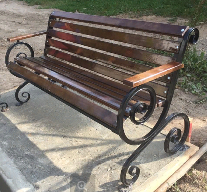 Установка скамеек4Установка урн для мусора